Российская Федерация Приморский край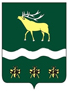 ДУМА 
ЯКОВЛЕВСКОГО МУНИЦИПАЛЬНОГО РАЙОНАРЕШЕНИЕ29 сентября  2020 года                с. Яковлевка                               № 313 - НПАО внесении изменения в пункт 1.3 Положения о создании условий для массового отдыха жителей Яковлевского муниципального района и организации обустройства мест массового отдыха населения, включая обеспечение свободного доступа граждан к водным объектам  общего пользования и их береговым полосам  Рассмотрев протест и.о. Владивостокского межрайонного природоохранного прокурора от 28.08.2020 № 7-3-2020/104, Дума района в целях приведения в соответствие с Федеральным законом от 25.12.2018 № 475-ФЗ «О любительском рыболовстве и о внесении изменений в отдельные законодательные акты Российской Федерации», на основании статьи 30 Устава Яковлевского муниципального района РЕШИЛА:1. Внести в пункт 1.3 Положения о создании условий для массового отдыха жителей Яковлевского муниципального района и организации обустройства мест массового отдыха населения, включая обеспечение свободного доступа граждан к водным объектам  общего пользования и их береговым полосам, утвержденного решением Думы Яковлевского муниципального района от 26.12.2014 № 224 – НПА, следующее изменение: в абзаце втором слова «и спортивного» исключить.2. Настоящее решение вступает в силу после его официального опубликования.Председатель Думы Яковлевскогомуниципального района                                                                     Н.В. БазыльГлава Яковлевского  муниципального района                                                                    Н.В. Вязовик   